
                                 Province of the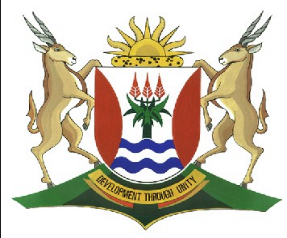 EASTERN CAPEEDUCATIONDIRECTORATE SENIOR CURRICULUM MANAGEMENT (SEN-FET)HOME SCHOOLING SELF-STUDY WORKSHEET ANSWER SHEETSUBJECTINFORMATION TECHNOLOGY THEORYGRADE11DATE7 – 11 September 2020TOPICSocial Implications = Effects of digitalisationTERM 1REVISIONTERM 2 CONTENTTIME ALLOCATION1hrTIPS TO KEEP HEALTHY1.  WASH YOUR HANDS thoroughly with soap and water for at least 20 seconds.  Alternatively, use hand sanitizer with an alcohol content of at least 60%.2.  PRACTISE SOCIAL DISTANCING – keep a distance of 1m away from other people.3.  PRACTISE GOOD RESPIRATORY HYGIENE:  cough or sneeze into your elbow or tissue and dispose of the tissue immediately after use.4.  TRY NOT TO TOUCH YOUR FACE.  The virus can be transferred from your hands to your nose, mouth and eyes. It can then enter your body and make you sick. 5.  STAY AT HOME. TIPS TO KEEP HEALTHY1.  WASH YOUR HANDS thoroughly with soap and water for at least 20 seconds.  Alternatively, use hand sanitizer with an alcohol content of at least 60%.2.  PRACTISE SOCIAL DISTANCING – keep a distance of 1m away from other people.3.  PRACTISE GOOD RESPIRATORY HYGIENE:  cough or sneeze into your elbow or tissue and dispose of the tissue immediately after use.4.  TRY NOT TO TOUCH YOUR FACE.  The virus can be transferred from your hands to your nose, mouth and eyes. It can then enter your body and make you sick. 5.  STAY AT HOME. TIPS TO KEEP HEALTHY1.  WASH YOUR HANDS thoroughly with soap and water for at least 20 seconds.  Alternatively, use hand sanitizer with an alcohol content of at least 60%.2.  PRACTISE SOCIAL DISTANCING – keep a distance of 1m away from other people.3.  PRACTISE GOOD RESPIRATORY HYGIENE:  cough or sneeze into your elbow or tissue and dispose of the tissue immediately after use.4.  TRY NOT TO TOUCH YOUR FACE.  The virus can be transferred from your hands to your nose, mouth and eyes. It can then enter your body and make you sick. 5.  STAY AT HOME. TIPS TO KEEP HEALTHY1.  WASH YOUR HANDS thoroughly with soap and water for at least 20 seconds.  Alternatively, use hand sanitizer with an alcohol content of at least 60%.2.  PRACTISE SOCIAL DISTANCING – keep a distance of 1m away from other people.3.  PRACTISE GOOD RESPIRATORY HYGIENE:  cough or sneeze into your elbow or tissue and dispose of the tissue immediately after use.4.  TRY NOT TO TOUCH YOUR FACE.  The virus can be transferred from your hands to your nose, mouth and eyes. It can then enter your body and make you sick. 5.  STAY AT HOME. INSTRUCTIONSResources used // Most of this week’s work is taken from the New DBE bookIts gr8! @ grade12 theory, Study Opportunities Information Technology Theory Book Grade 12 , DBEPast Exam PapersAnswer all questionsTIPS TO KEEP HEALTHY1.  WASH YOUR HANDS thoroughly with soap and water for at least 20 seconds.  Alternatively, use hand sanitizer with an alcohol content of at least 60%.2.  PRACTISE SOCIAL DISTANCING – keep a distance of 1m away from other people.3.  PRACTISE GOOD RESPIRATORY HYGIENE:  cough or sneeze into your elbow or tissue and dispose of the tissue immediately after use.4.  TRY NOT TO TOUCH YOUR FACE.  The virus can be transferred from your hands to your nose, mouth and eyes. It can then enter your body and make you sick. 5.  STAY AT HOME. TIPS TO KEEP HEALTHY1.  WASH YOUR HANDS thoroughly with soap and water for at least 20 seconds.  Alternatively, use hand sanitizer with an alcohol content of at least 60%.2.  PRACTISE SOCIAL DISTANCING – keep a distance of 1m away from other people.3.  PRACTISE GOOD RESPIRATORY HYGIENE:  cough or sneeze into your elbow or tissue and dispose of the tissue immediately after use.4.  TRY NOT TO TOUCH YOUR FACE.  The virus can be transferred from your hands to your nose, mouth and eyes. It can then enter your body and make you sick. 5.  STAY AT HOME. TIPS TO KEEP HEALTHY1.  WASH YOUR HANDS thoroughly with soap and water for at least 20 seconds.  Alternatively, use hand sanitizer with an alcohol content of at least 60%.2.  PRACTISE SOCIAL DISTANCING – keep a distance of 1m away from other people.3.  PRACTISE GOOD RESPIRATORY HYGIENE:  cough or sneeze into your elbow or tissue and dispose of the tissue immediately after use.4.  TRY NOT TO TOUCH YOUR FACE.  The virus can be transferred from your hands to your nose, mouth and eyes. It can then enter your body and make you sick. 5.  STAY AT HOME. TIPS TO KEEP HEALTHY1.  WASH YOUR HANDS thoroughly with soap and water for at least 20 seconds.  Alternatively, use hand sanitizer with an alcohol content of at least 60%.2.  PRACTISE SOCIAL DISTANCING – keep a distance of 1m away from other people.3.  PRACTISE GOOD RESPIRATORY HYGIENE:  cough or sneeze into your elbow or tissue and dispose of the tissue immediately after use.4.  TRY NOT TO TOUCH YOUR FACE.  The virus can be transferred from your hands to your nose, mouth and eyes. It can then enter your body and make you sick. 5.  STAY AT HOME. 1. Learner dependent answers2 Learner dependent answers3.1 Online privacy has to do with who you are AND what you are doing. On the Internet, data has high value. It’sstolen, sold, collected and analysed. There are many facets to privacy. There’s what you do, and who youare. Who you are is your personally identifiable information (PII) - your name, date of birth, address, IDnumber, phone numbers and more. What you do are the searches you perform, the websites you visit, thearticles you read, even what you buy online. Whenever you download an app, visit a website or use a socialmedia platform, chances are that company is collecting data on you. People are doing so much moreonline through their computers and mobile devices today. We make purchases, look up medical conditions,arrange vacations, interact with friends and relatives, just about anything imaginable. With these actions,people are inadvertently creating a huge digital paper trail of data about themselves. While it may not be PII,these companies still track what you do on the Web and collect that data in order to get a clearer picture ofyou.3.2 Anonymity describes situations where the acting person’s name is unknown. The important idea here is thata person be non-identifiable, unreachable, or untrackable.3.3 In case study one it was used for the purpose of stealing money using a fake identity and in case study twoit was used to infiltrate and gave access to the home of the former Alaskan governor.3.4 Learners’ own work. Accept all reasonable answers..1. Learner dependent answers2 Learner dependent answers3.1 Online privacy has to do with who you are AND what you are doing. On the Internet, data has high value. It’sstolen, sold, collected and analysed. There are many facets to privacy. There’s what you do, and who youare. Who you are is your personally identifiable information (PII) - your name, date of birth, address, IDnumber, phone numbers and more. What you do are the searches you perform, the websites you visit, thearticles you read, even what you buy online. Whenever you download an app, visit a website or use a socialmedia platform, chances are that company is collecting data on you. People are doing so much moreonline through their computers and mobile devices today. We make purchases, look up medical conditions,arrange vacations, interact with friends and relatives, just about anything imaginable. With these actions,people are inadvertently creating a huge digital paper trail of data about themselves. While it may not be PII,these companies still track what you do on the Web and collect that data in order to get a clearer picture ofyou.3.2 Anonymity describes situations where the acting person’s name is unknown. The important idea here is thata person be non-identifiable, unreachable, or untrackable.3.3 In case study one it was used for the purpose of stealing money using a fake identity and in case study twoit was used to infiltrate and gave access to the home of the former Alaskan governor.3.4 Learners’ own work. Accept all reasonable answers..1. Learner dependent answers2 Learner dependent answers3.1 Online privacy has to do with who you are AND what you are doing. On the Internet, data has high value. It’sstolen, sold, collected and analysed. There are many facets to privacy. There’s what you do, and who youare. Who you are is your personally identifiable information (PII) - your name, date of birth, address, IDnumber, phone numbers and more. What you do are the searches you perform, the websites you visit, thearticles you read, even what you buy online. Whenever you download an app, visit a website or use a socialmedia platform, chances are that company is collecting data on you. People are doing so much moreonline through their computers and mobile devices today. We make purchases, look up medical conditions,arrange vacations, interact with friends and relatives, just about anything imaginable. With these actions,people are inadvertently creating a huge digital paper trail of data about themselves. While it may not be PII,these companies still track what you do on the Web and collect that data in order to get a clearer picture ofyou.3.2 Anonymity describes situations where the acting person’s name is unknown. The important idea here is thata person be non-identifiable, unreachable, or untrackable.3.3 In case study one it was used for the purpose of stealing money using a fake identity and in case study twoit was used to infiltrate and gave access to the home of the former Alaskan governor.3.4 Learners’ own work. Accept all reasonable answers..1. Learner dependent answers2 Learner dependent answers3.1 Online privacy has to do with who you are AND what you are doing. On the Internet, data has high value. It’sstolen, sold, collected and analysed. There are many facets to privacy. There’s what you do, and who youare. Who you are is your personally identifiable information (PII) - your name, date of birth, address, IDnumber, phone numbers and more. What you do are the searches you perform, the websites you visit, thearticles you read, even what you buy online. Whenever you download an app, visit a website or use a socialmedia platform, chances are that company is collecting data on you. People are doing so much moreonline through their computers and mobile devices today. We make purchases, look up medical conditions,arrange vacations, interact with friends and relatives, just about anything imaginable. With these actions,people are inadvertently creating a huge digital paper trail of data about themselves. While it may not be PII,these companies still track what you do on the Web and collect that data in order to get a clearer picture ofyou.3.2 Anonymity describes situations where the acting person’s name is unknown. The important idea here is thata person be non-identifiable, unreachable, or untrackable.3.3 In case study one it was used for the purpose of stealing money using a fake identity and in case study twoit was used to infiltrate and gave access to the home of the former Alaskan governor.3.4 Learners’ own work. Accept all reasonable answers..1. Learner dependent answers2 Learner dependent answers3.1 Online privacy has to do with who you are AND what you are doing. On the Internet, data has high value. It’sstolen, sold, collected and analysed. There are many facets to privacy. There’s what you do, and who youare. Who you are is your personally identifiable information (PII) - your name, date of birth, address, IDnumber, phone numbers and more. What you do are the searches you perform, the websites you visit, thearticles you read, even what you buy online. Whenever you download an app, visit a website or use a socialmedia platform, chances are that company is collecting data on you. People are doing so much moreonline through their computers and mobile devices today. We make purchases, look up medical conditions,arrange vacations, interact with friends and relatives, just about anything imaginable. With these actions,people are inadvertently creating a huge digital paper trail of data about themselves. While it may not be PII,these companies still track what you do on the Web and collect that data in order to get a clearer picture ofyou.3.2 Anonymity describes situations where the acting person’s name is unknown. The important idea here is thata person be non-identifiable, unreachable, or untrackable.3.3 In case study one it was used for the purpose of stealing money using a fake identity and in case study twoit was used to infiltrate and gave access to the home of the former Alaskan governor.3.4 Learners’ own work. Accept all reasonable answers..